2018-08-24KALLELSE till årsmöte i Gotlands BridgeförbundTid:	torsdagen den 13 september 2018, kl. 18.45Plats:	Bridgens hus, Kolgårdsgatan 20, VisbyEfter mötet bjuder förbundet på kaffe med efterföljande partävling.Notera att Gotlands Bridgeförbunds Balansrapport 30 juni och Resultaträkning 2017 - 2018 återfinns på sid 13.Välkomna!Lars-Erik AnderssonOrdförandeBilagor:Årsmöteshandlingar DAGORDNING för årsmöte i Gotlands BridgeförbundP.  1	Mötets öppnandeP.  2	Röstlängd, godkännande av fullmakterP.  3	Val av ordförande för mötetP.  4	Val av sekreterare för mötetP.  5	Mötets behöriga utlysandeP.  6	Val av två justeringsmän/rösträknare för mötetP.  7	Verksamhetsberättelse, bilaga sid 3P.  8	RevisionsberättelseP.  9	Beslut om ansvarsfrihet för styrelsenP. 10	Val av ordförande (1 år)P. 11	Val av två styrelseledamöter (2 år) – i tur att avgå: Bosse Lindberg och Håkan Björnson P. 12	Val av styrelsesuppleant (1 år) – i tur att avgå: Eva JanP. 13	Val av tävlingskommitté. Not. Valda vid årsmötet 2017 - Bosse Lindberg, distriktstävlingsansvarig, Visby Bridgesällskap, har det övergripande ansvaret för tävlingskommittén. Till ordinarie ledamot valdes Torbjörn Nyberg, Visby Bridgesällskap. Till adjungerade ledamöter valdes Eva Jan, Klintehamns Bridgeklubb, och Tommy Jacobsson, Hörsne Bridgeklubb.P. 14	Val av två revisorer (1 år) – i tur att avgå: Ylva Rosvall och Ann WahlströmP. 15	Val av två revisorssuppleanter (1 år) – i tur att avgå: Janne Hjorth och Runar EdholmP. 16	Val av valberedning (1 år) – i tur att avgå Birgitta Gustafsson och Hasse TägtP. 17	Fastställande av tävlingsprogram 2018 – 2019, bilaga sid 12P. 18	Fastställande av årsavgift 2019 – 2020, styrelsens förslag är oförändrad årsavgift.P. 19	Inkomna motioner och förfrågningar – punkten utgår då inga motioner eller förfrågningar inkommit till styrelsen.P. 20	Mötets avslutandeBilaga till dagordningens punkt 7 - VerksamhetsberättelseVERKSAMHETBERÄTTELSE2017 – 2018Styrelsen för Gotlands Bridgeförbund får härmed avge rapport för verksamhetsåret.Styrelsens sammansättningAntal medlemmar Fårösunds BK	   4Hörsne BK		 28Klintehamns BK	 29	Totalt 165 medlemmarSudrets BK		 26Visby BS		 78Vi minnsVi börjar årsberättelsen med att minnas Jan-Erik Granwald. En av Gotlands största bridgeprofiler har lämnats oss. Jan-Erik har på många sätt verkat för att sprida och stödja bridgen på Gotland. Han har under många år rapporterat tävlingsresultat från alla klubbar samt delgivet oss alla, aktiva som intresserade, intressanta bridgesituationer i sina artiklar i de gotländska tidningarna. Han var mycket påläst i bridgeteori samt älskade att praktiskt tillämpa dessa och känna av och utnyttja närvaron vid bridgebordet hos alla förbundets klubbar. Många av oss har använt Jan-Erik för att få råd i olika budsituationer. Han delade gärna med sig av sina djupa kunskaper.Verksamhet - Styrelsens arbeteGotlands Idrottsförbunds samt SISU:s årsmötenUnder våren så fick förbundet en inbjudan att närvara vid Gotlands Idrottsförbunds, samt SISU:s årsmöten med en röst hos SISU. Med tanke på att vi inom bridgen länge har velat bli en del av RF, samt av egna intressen, deltog vi genom vår ordförande. Eftersom det var första gången vi deltog så var vårt bidrag begränsat, men det var intressant att ta del av tankar inom Gotlands idrottsvärld. En viktig aktivitet i hela Sverige är att stödja folkhälsan. Att få till ett livslångt idrottande är en målsättning. Vi tänker då spontant, att vår idrott är mycket anpassad till det tänkande. Vår medelålder är egentligen för hög för att vara långsiktigt sund! Vi kan nog vara stolta att koppla denna ambition till att ha en aktiv 100-åring, Svend Höst, inom förbundet. Visby BS skall ha heder av, att i samband med Svends 100 årsfirande, genomföra en Höst-bridgetävling samt ett efterföljande samkväm med gemensam middag. Vi som var närvarande minns säkert än Svends kristallklara resumé över sitt liv och Bo Elfversons inledning på sitt tal – ”Svend vi träffades första gången hemma hos mig i Bromma 1939…”Rekrytering av nya medlemmarVi, liksom nästan alla svenska distrikt, kämpar med att få fler till vår tävlingsverksamhet såväl hos förbundets som hos klubbarnas tävlingar. Årets antal registrerade medlemmar per klubb jämfört med de tre senaste årens snitt är:Vi måste tyvärr konstatera att vi ligger kvar på i stort sett samma antal även detta år. Rekrytering kan endast ske i klubbarna. Förbundet anser även att rekrytering endast kan varaktigt ske genom en kursverksamhet. Under året har Visby BS genomfört en nybörjarkurs. Visby har genom dess lärare JO Henriksson även haft en träff med en representant från klubbarna Hörsne BK, Sudret BS samt förbundet. JO har delgivet sitt upplägg och erfarenheter samt erbjudit sig att hjälpa till med råd och dåd vid behov om klubbarna så önskar. Förbundet har en stark balansräkning och med den som bas erbjudit stöd till klubbarna att sända intresserade presumtiva lärare/rekryterare på kurs i form av seminarium etc. Klubbarna Sudret BS samt Hörsne BK har muntligt sagt att de avser starta en nybörjarkurs senast kommande verksamhetsår. Förbundet hoppas att Klintehamn BK kan få någon/några från orten att ta del av Sudrets kurs.BIT, Bridgens IT systemSom i alla IT system så finns det en ”hatkärlek” till systemen, så även hos BIT. Systemen är mycket hjälpsamma när vi vet o kan dess funktion men samtidigt frustrerande när vi inte har nog kunskap. BIT har även för riksförbundet varit ett bekymmer. Utvecklingen av plattformen har tagit mer tid, kostat mer etc. Den nya plattformen är ännu inte framme dit vi alla vill att den skall vara.  Detta ska inte hindra oss i distriktet att använda BIT. Tre av förbundets fyra klubbar har bridgemate. Hemsidorna finns för att kunna användas. Riksförbundet har sett hos framgångsrika klubbar att användandet av modern teknik främjar trivsel samt medlemsrekrytering. Vi måste ta det till oss. Gotlands Bridgeförbund tycker att det är en skam att inte BIT används mer av klubbarna. Ett absolut minimum är att tävlingsresultatet finns senast dagen efter på nätet. Information över klubbarnas görande skall delges på hemsidan. Medlemslistor ska vara ”Up-To-Date”, exv. inte innehålla namn på avlidna i månader. Styrelseinformationen ska vara korrekt, etc. Vi tror att detta kan vi alla ställa upp på.För att enas om en gemensam miniminivå samt att få en minimikunskap så skall förbundet bjuda in till en gemensam övning i första hälften av nästa bridgeår där alla klubbarna förhoppningsvis deltar med minst två personer.DM-tävlingar och seriespelets regelverkUnder året har förbundet tagit beslut om att tillåta icke gotlandklubbregistrerade spelare få delta fullt ut i våra DM tävlingar. Motiv, att få så många spelare i dessa tävlingar som möjligt.Seriespelets regelverk har, med grund hos en för sent inkommen motion föregående år, diskuterats. Vi kan konstatera att olika synpunkter har framkommit och penetrerats inom såväl klubbarna som förbund. Till slut så har två förändringar beslutats. Den ena innebär att en match kan få avgöras upp till två veckor efter utsatt matchdatum, dock ej senare än sista matchdatum i serien. Därefter gäller samma regel som tidigare. Det andra beslutet är att rätt till deltagande i lagserien är även den somrepresenterar en gotländsk bridgeklubb ellerär mantalsskriven på Gotland samt spelar regelbundet i en gotländsk bridgeklubb.Tävlingsledararvoden för tävlingar arrangerade av förbundet har fastställts. Styrelsens beslut om ersättning är enligt tabell nedan samt om egen bil används med 15 kr/mil. Sammanfattning av förbundets tävlingar 2017/2018 även jämfört med de tre tidigare årens genomsnitt.Vi är naturligtvis glada över att ha fler deltagare än snittet de tre tidigare åren. Ett litet smolk i bägaren är att deltagandet har en ”för” stor dominans av Visby BS. Landet, kom igen och få till en högre andel på Visby BS’s bekostnad!Resultat i förbundets egna samt sanktionerade tävlingar kan ses nedan. Sammanfattningsvis så är följande par/lag/distriktsmästare 2017/2018.Sammanträden i styrelsen under verksamhetsåret.Styrelsen har haft sex protokollförda möten 2017-08-22, 2017-09-07 (konstituerande möte), 2017-11-13, 2018-01-23, 2018-03-13 samt 2018-05-03. I övrigt har styrelsen haft muntliga kontakter i frågor som uppkommit.Visby den 21 augusti 2018 Lars-Erik Andersson 	Bosse Lindberg	Ewa MonteliusOrdförande	Distriktstävlingsansvarig 	KassörHåkan Björnson	Carin Bilar Nyberg		Vice ordförande och IT-ansvarig 	SekreterareDistriktstävlingar (Föregående års deltagande inom parentes)18 (18) par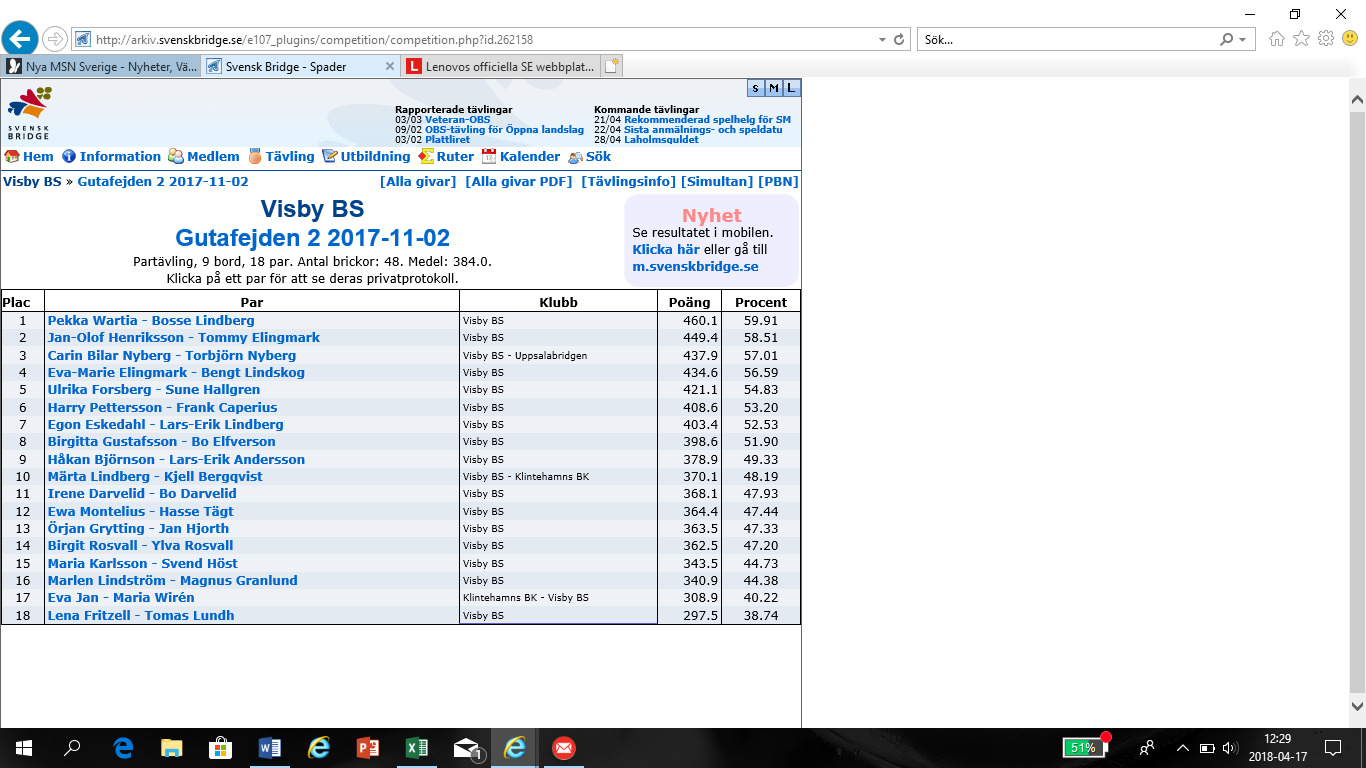 15 (18) par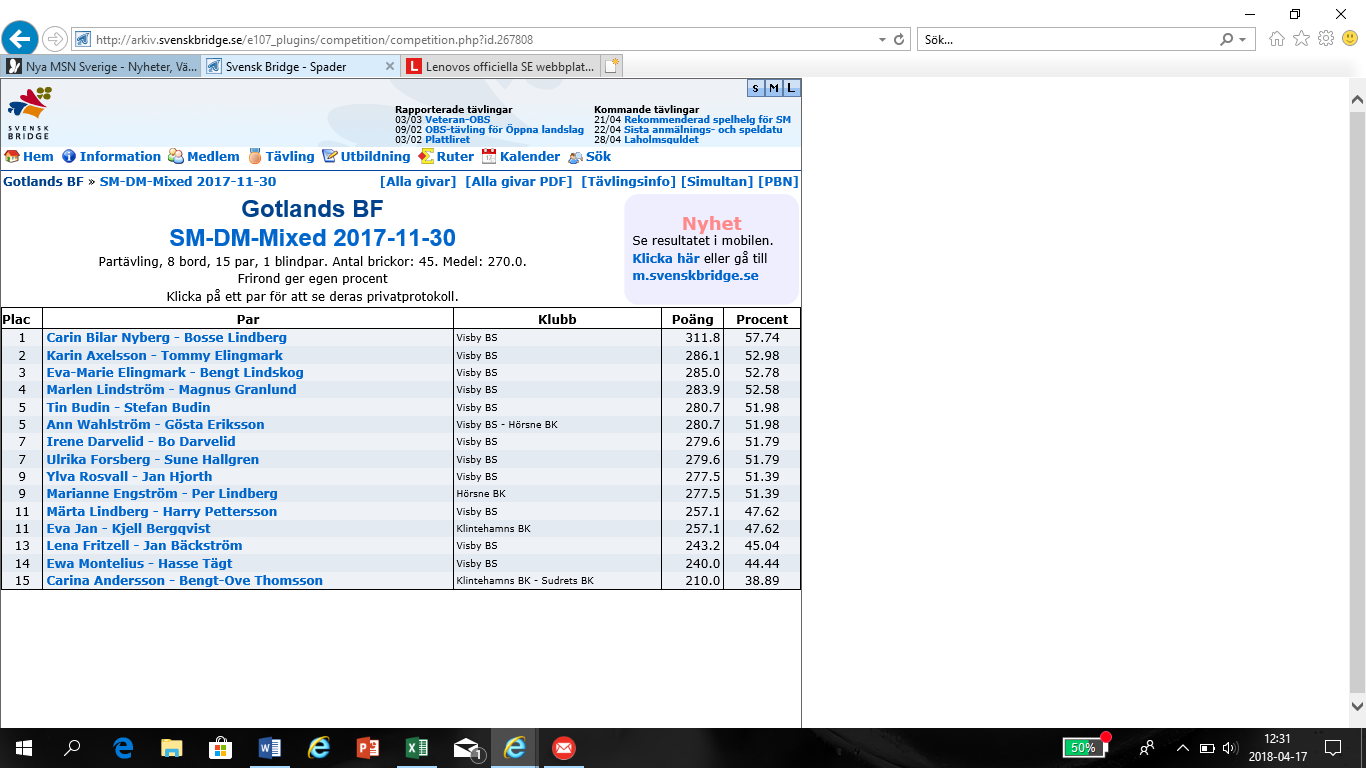 5 (4) lag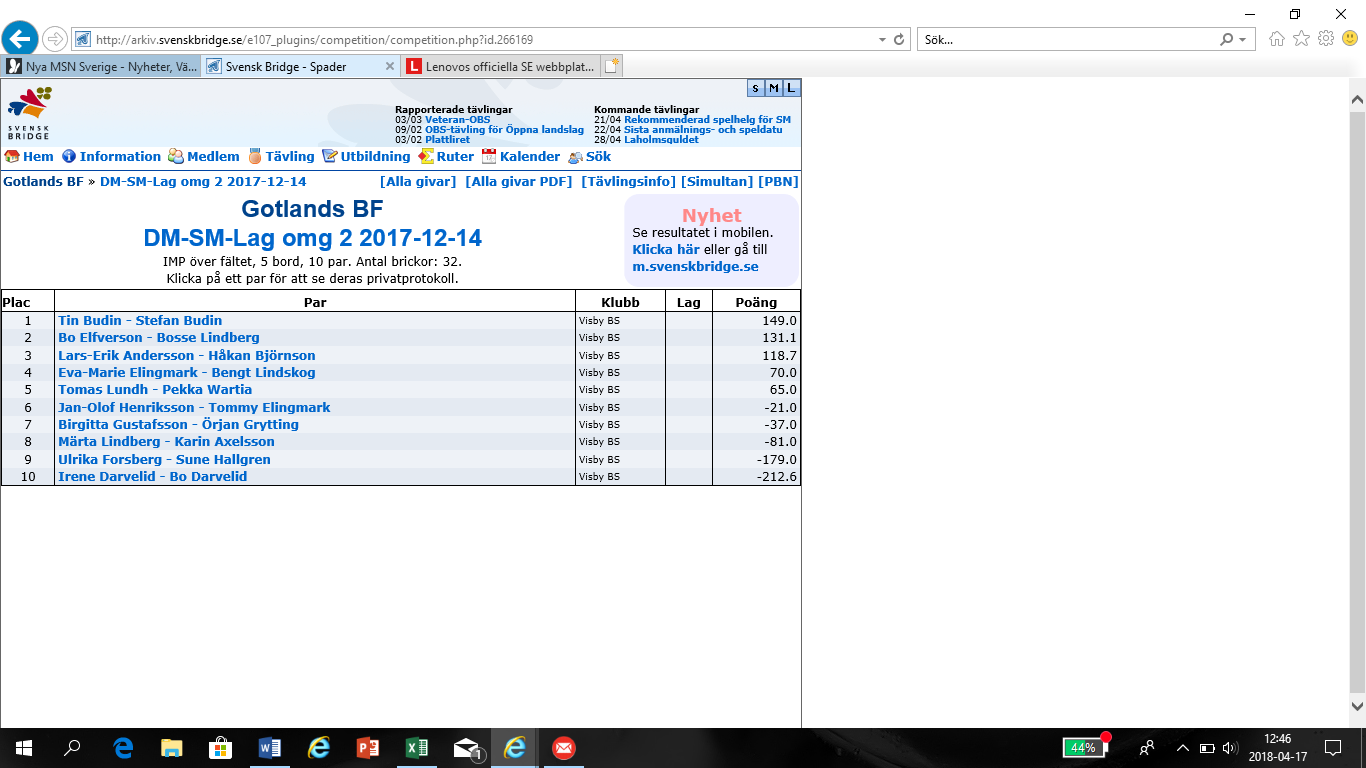 28 (28) par - Staden vann matchenS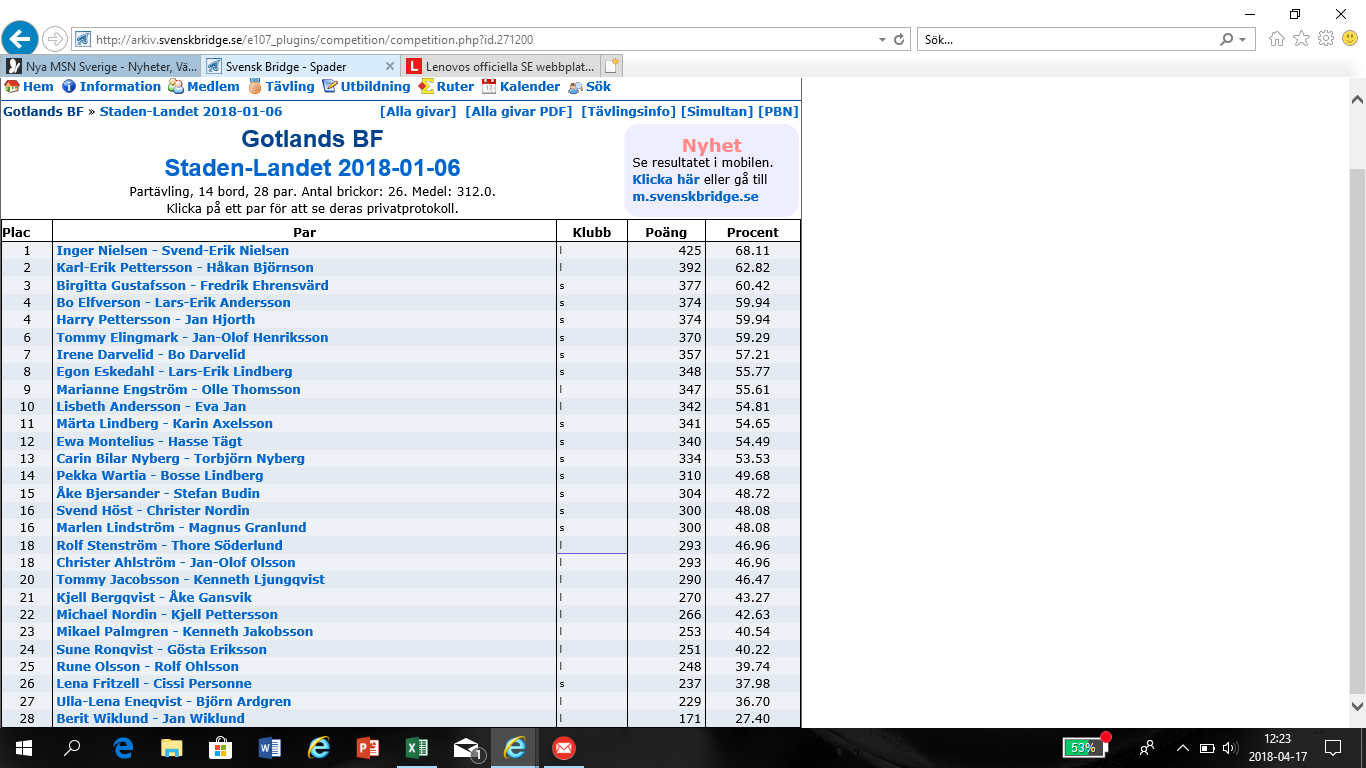 20 (20) par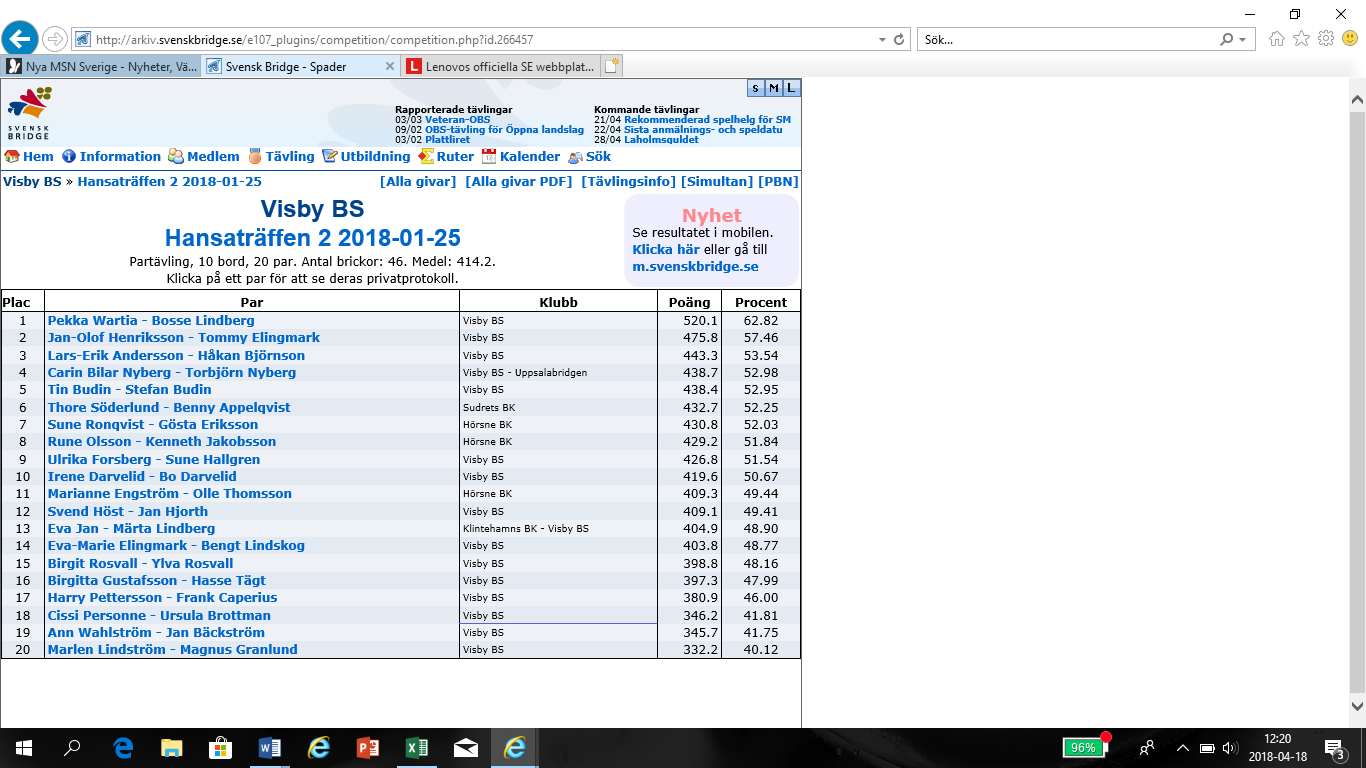 12 (12) par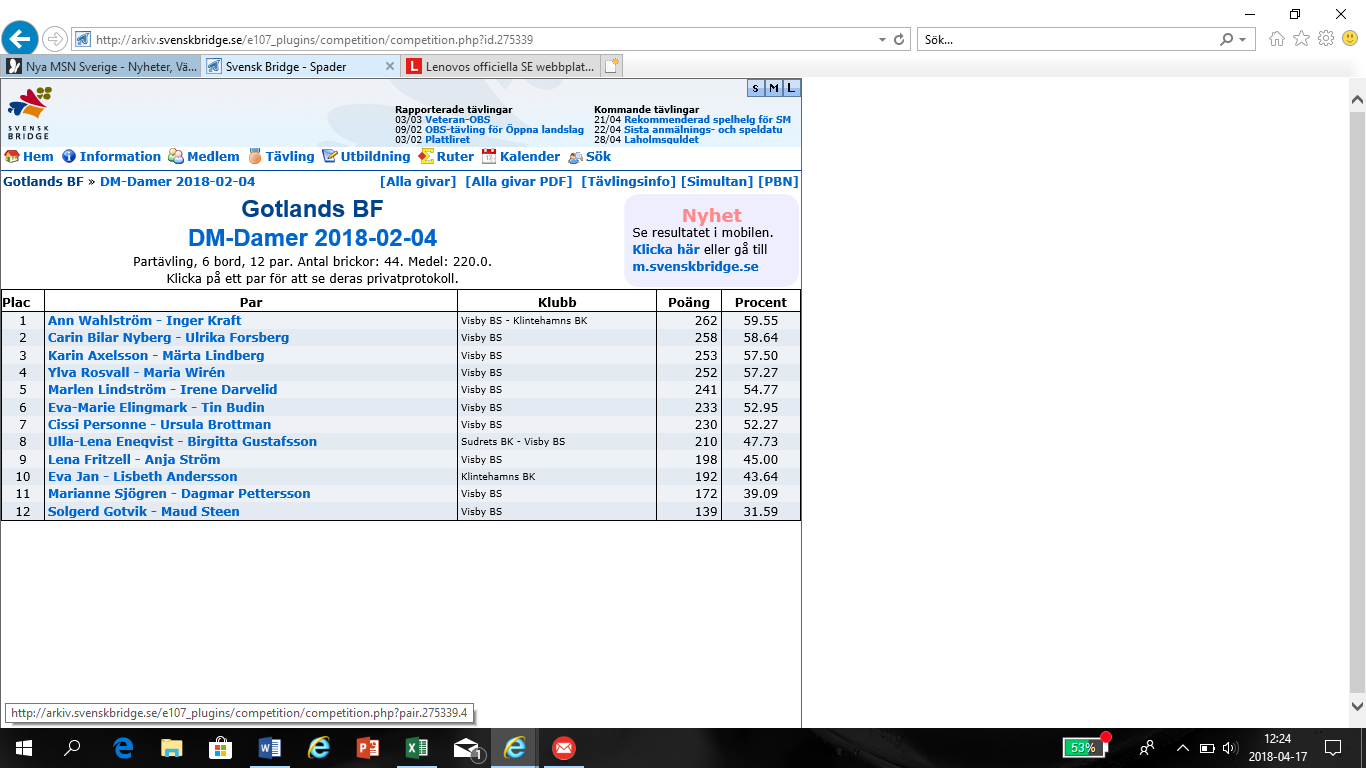 16 (10) par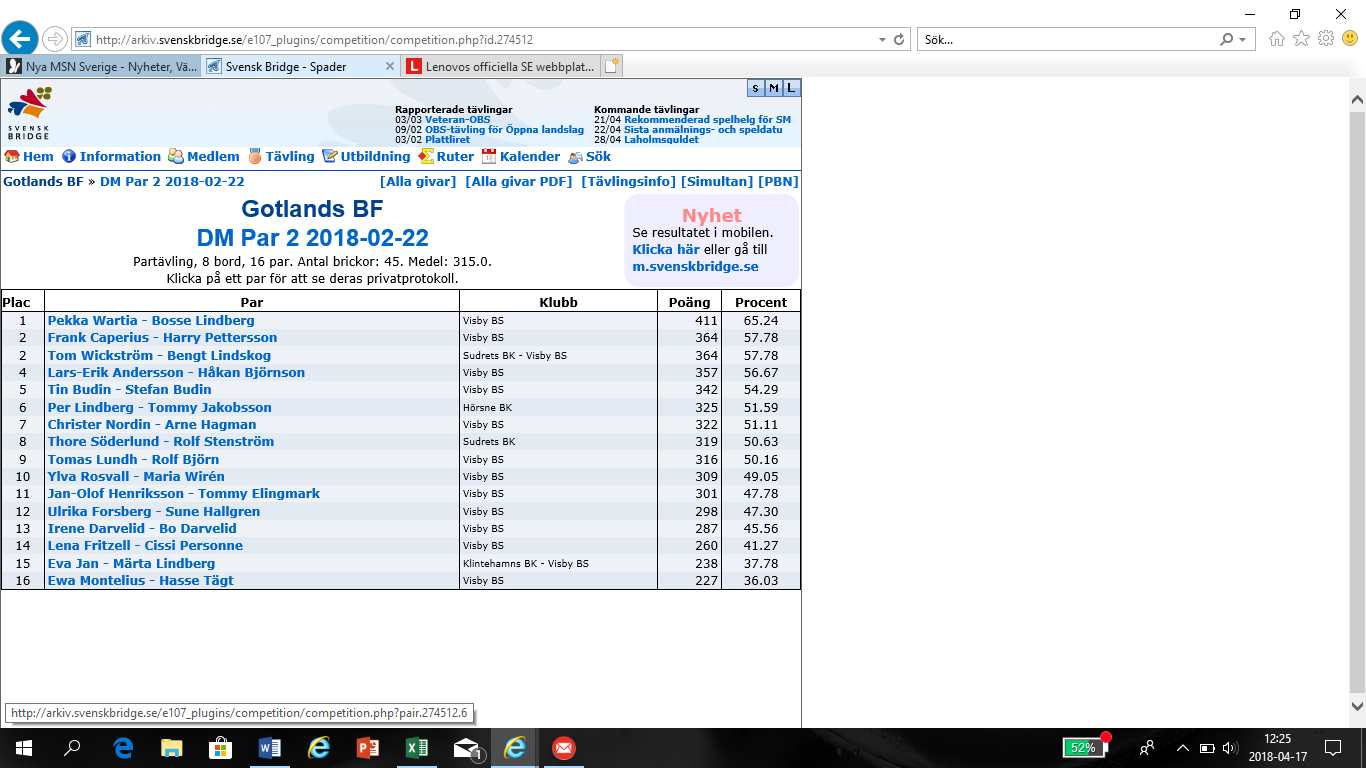 16 (13) par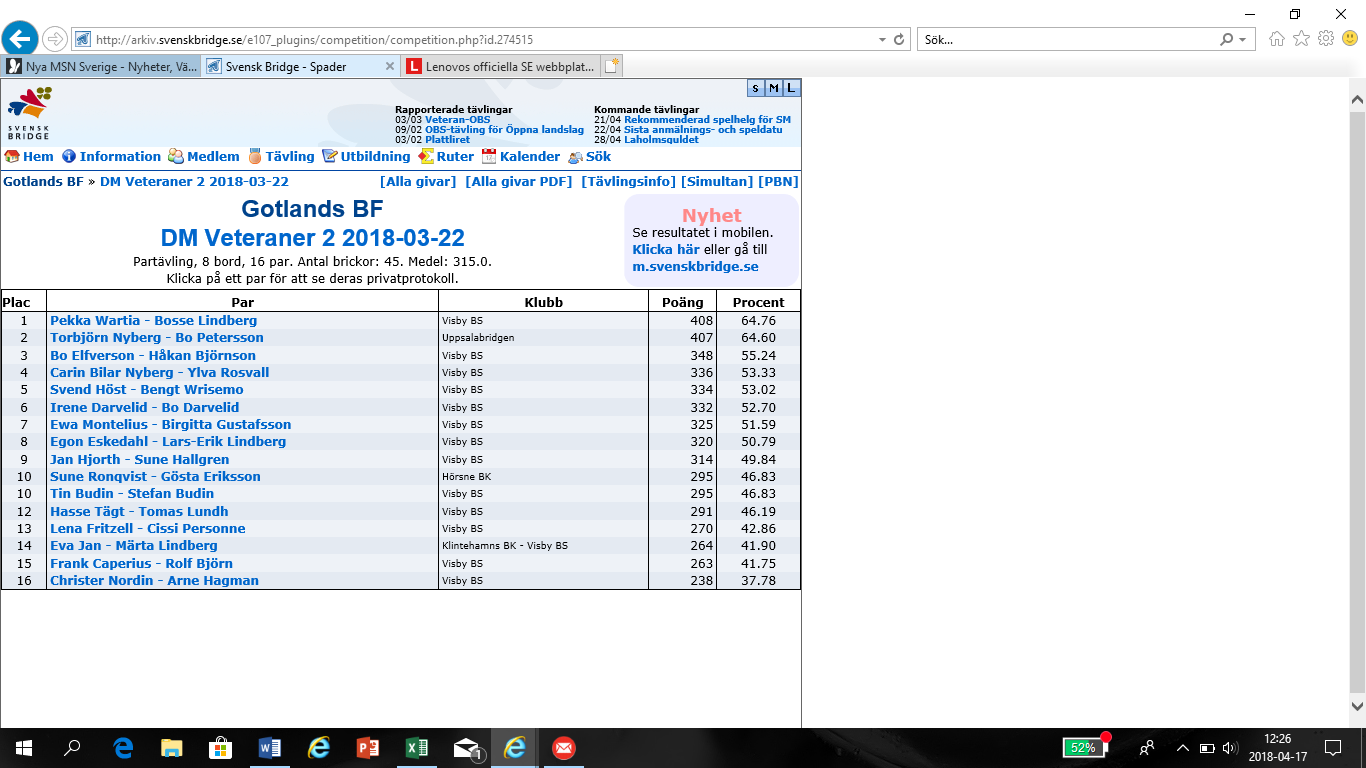 24 (24) spelare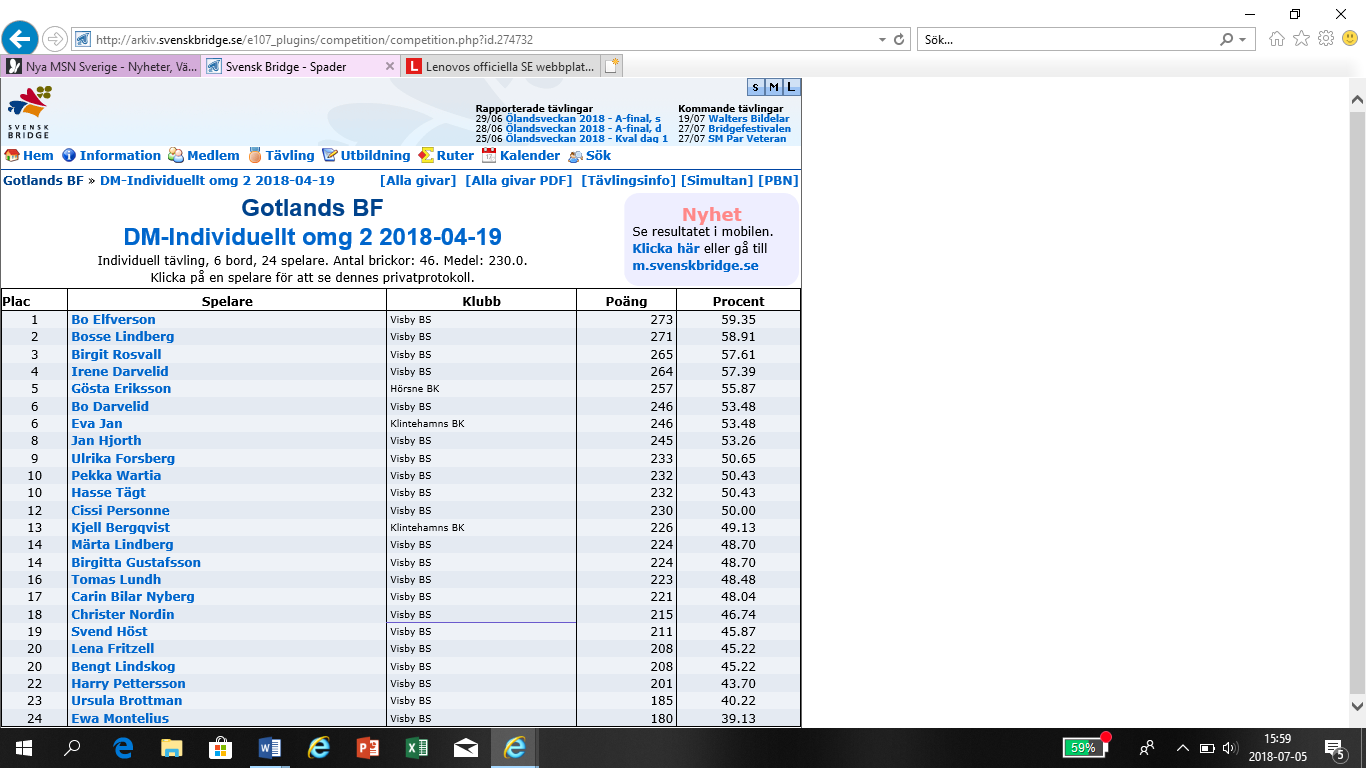 Allsvenskan div IV – spelades 9 december 2017			3 (3) lag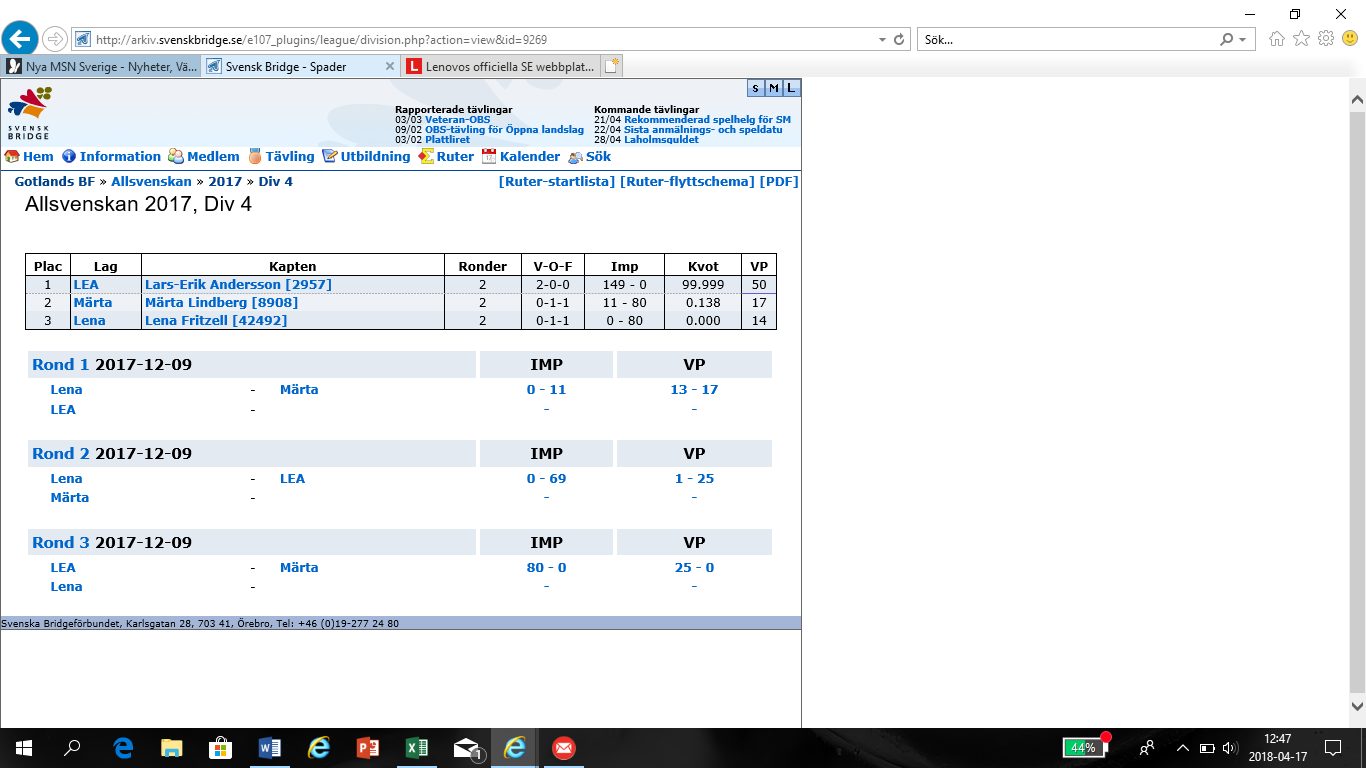 Medlemmar:Lag LEA:  Lars-Erik Andersson, Håkan Björnson, Bo Elfverson, Bosse LindbergLag Märta: Märta Lindberg, Rolf Björn, Christer Nordin, Arne HagmanLag Lena: Lena Fritzell, Jan Bäckström, Cissi Personne, Ursula BrottmanAllsvenskan div 3 Stockholm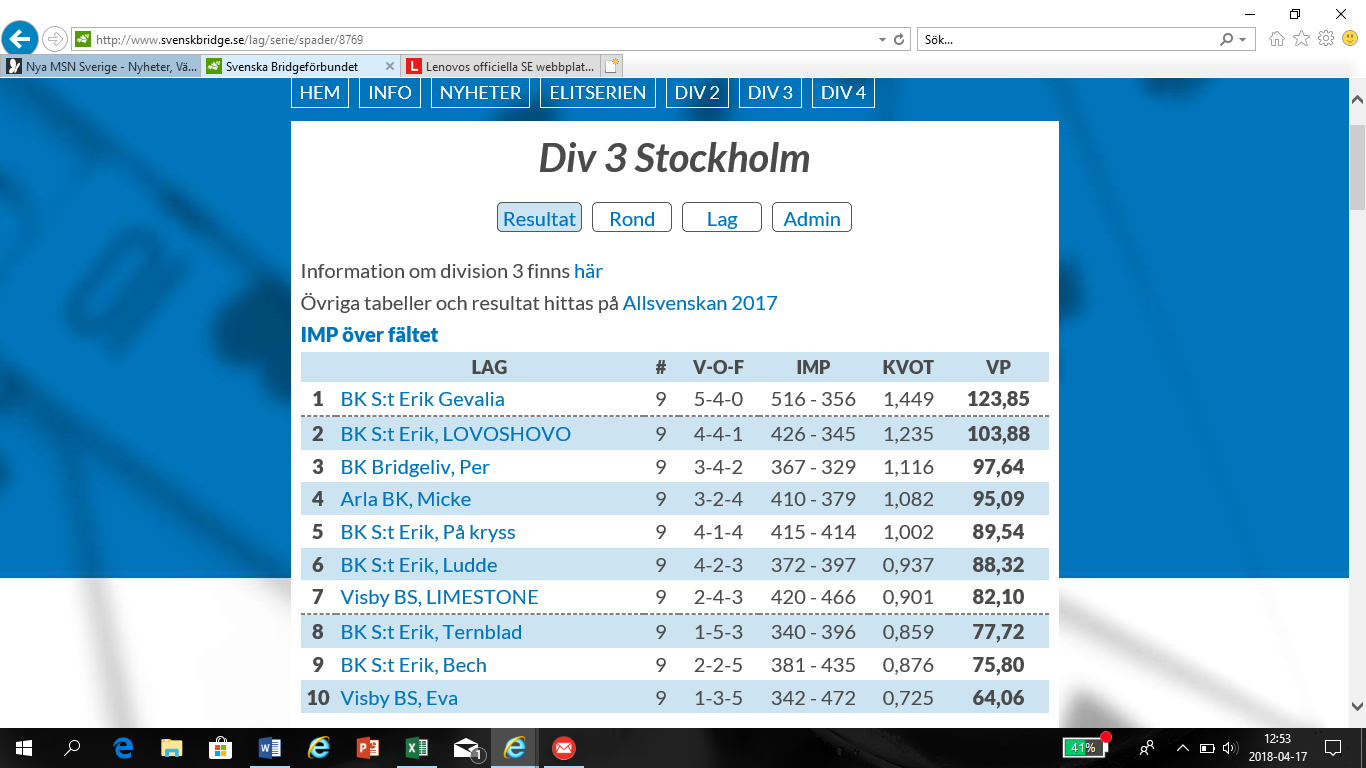 Lag Visby BS LIMESTONESune Hallgren (kapten), Tommy Elingmark, Hugo Nilsson, Jan-Olof Henriksson, Erik Bergengren och Ulrika Forsberg.Lag Visby BS EvaEva-Marie Elingmark (kapten), Bengt Lindskog, Tin Budin och Stefan Budin.Lagserie 2017 – 2018Division 1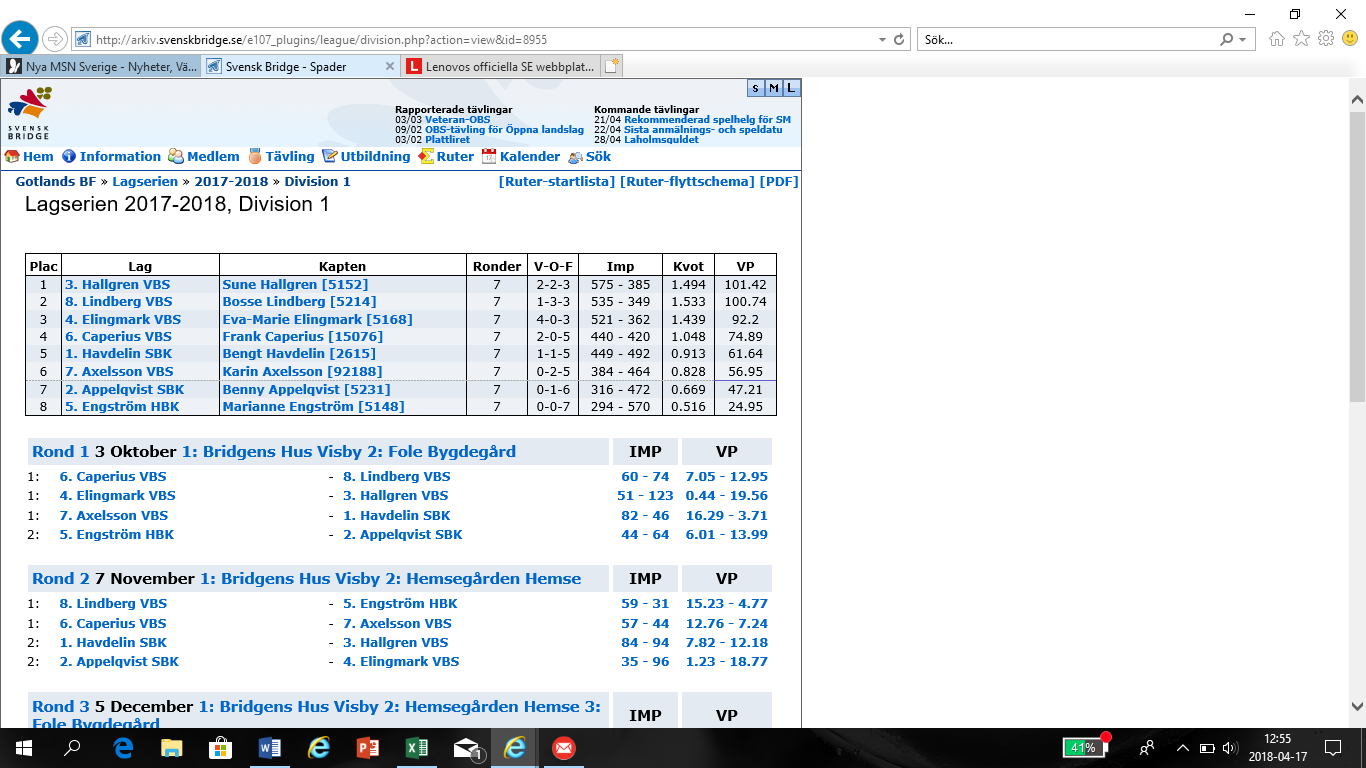 Division 2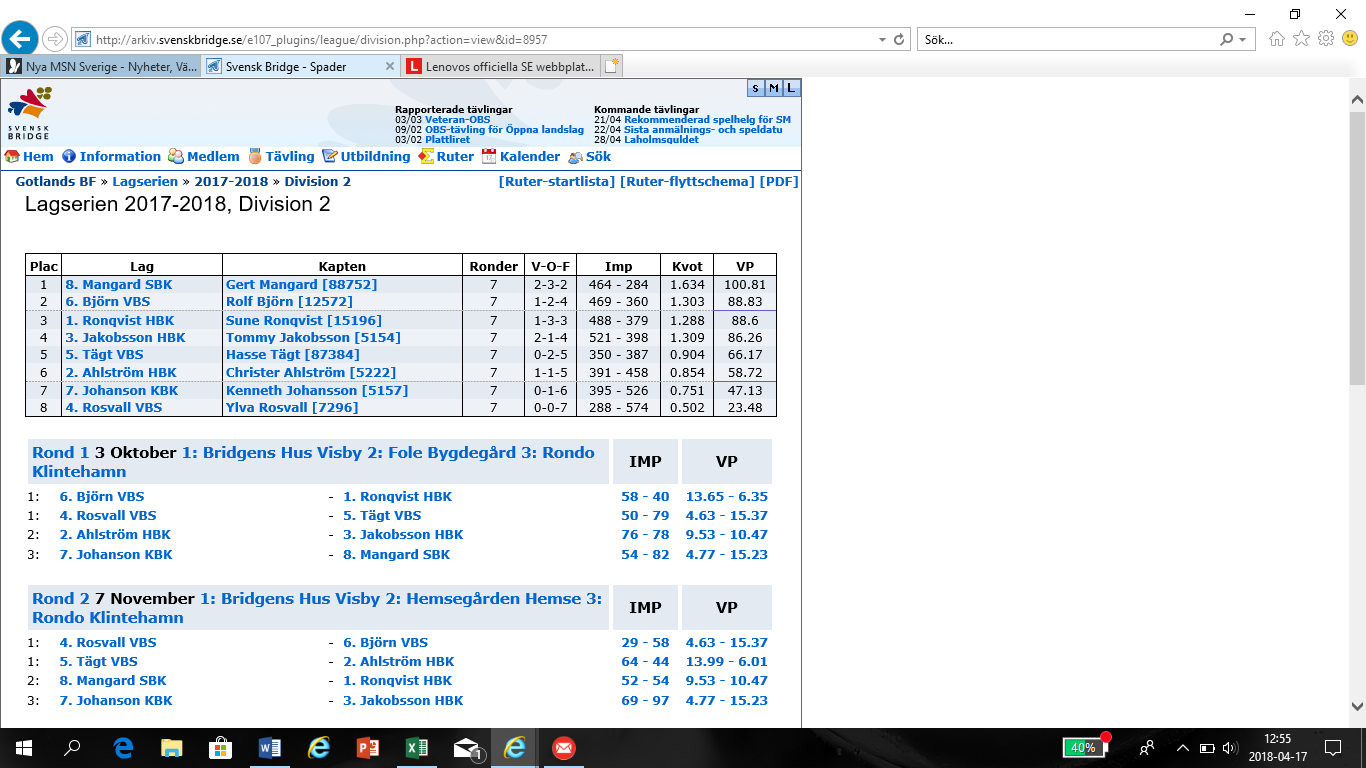 Division 3Resultat från SM-finaler 2017SM-Veteran – 51 par 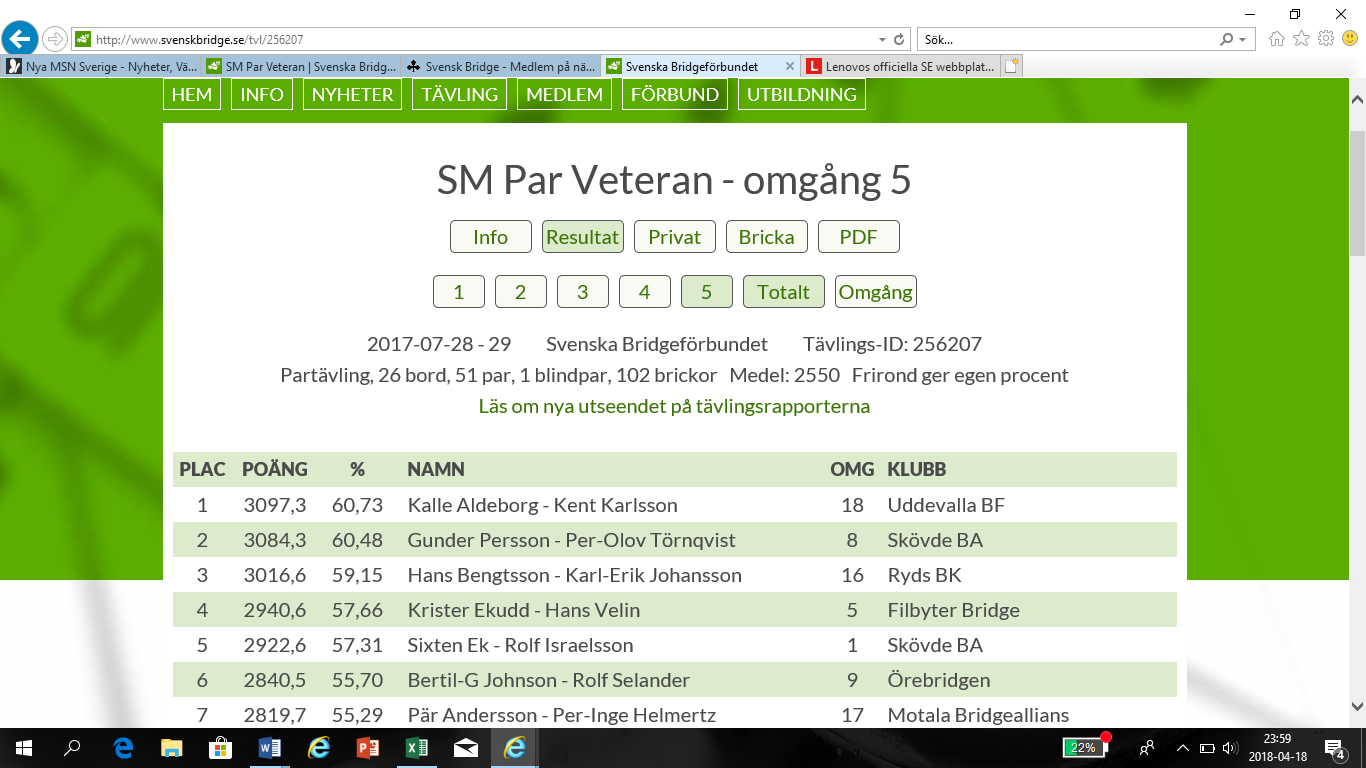 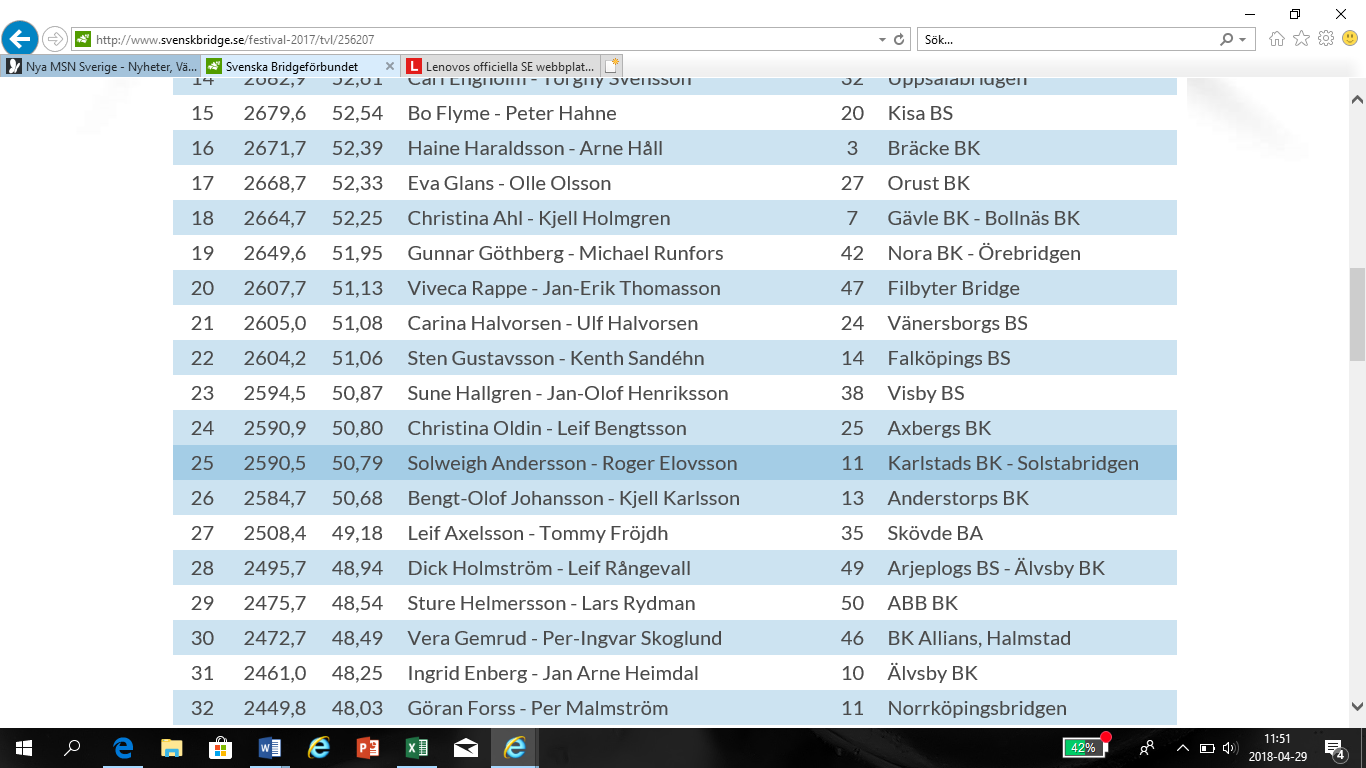 SM-damer – 52 par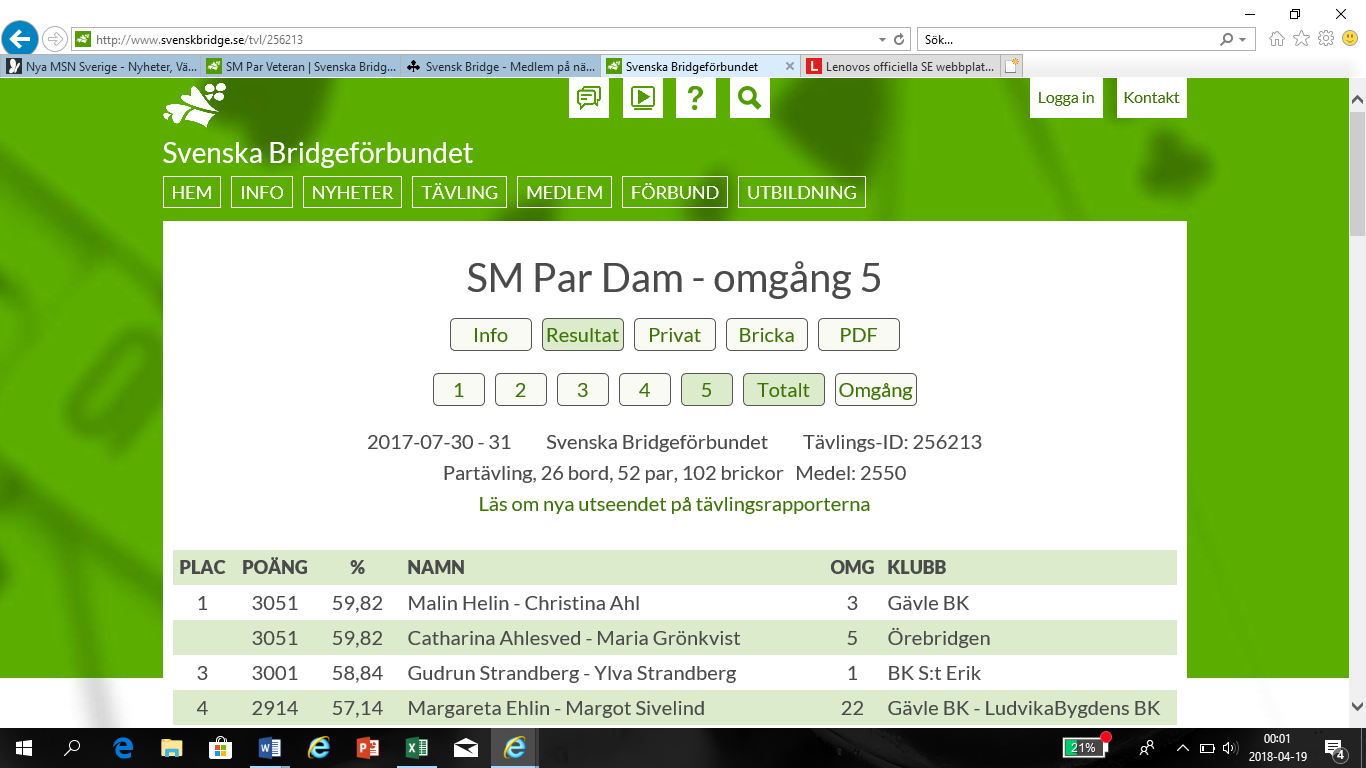 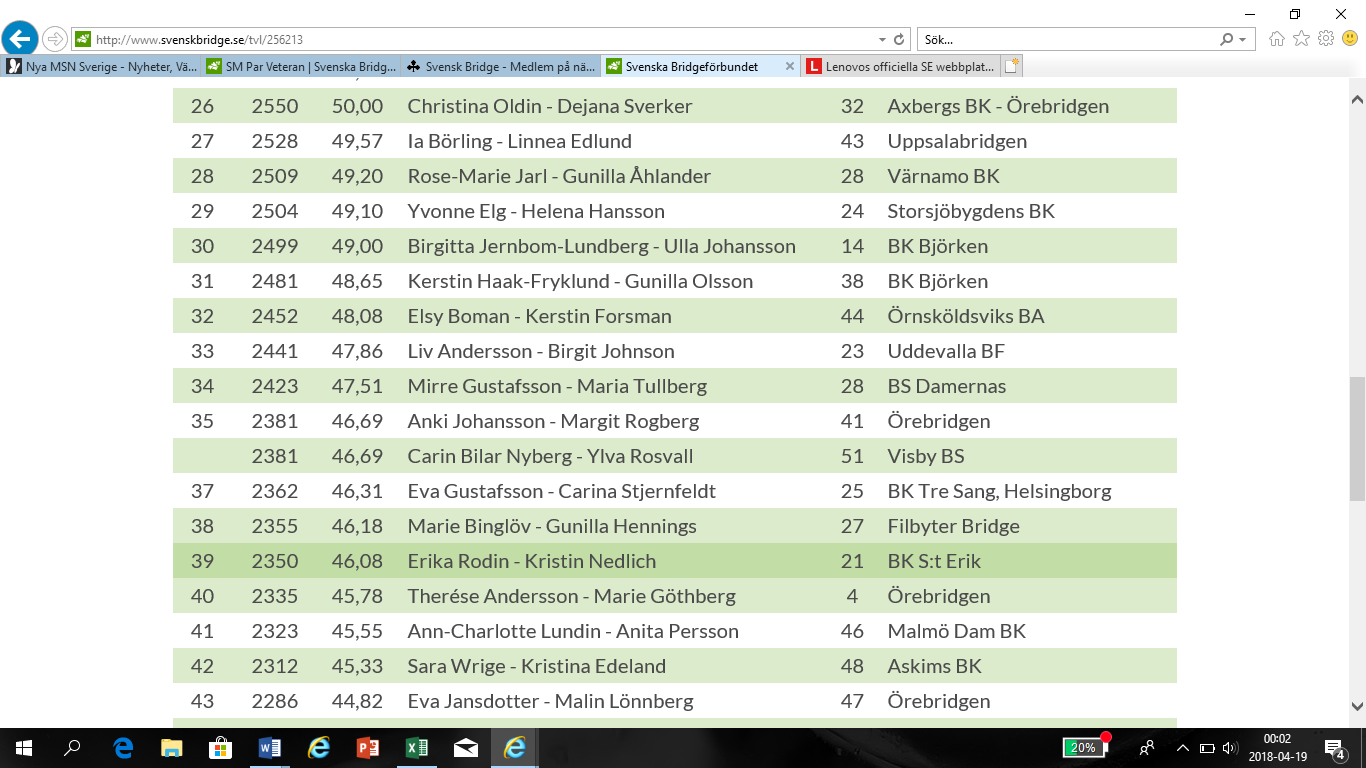 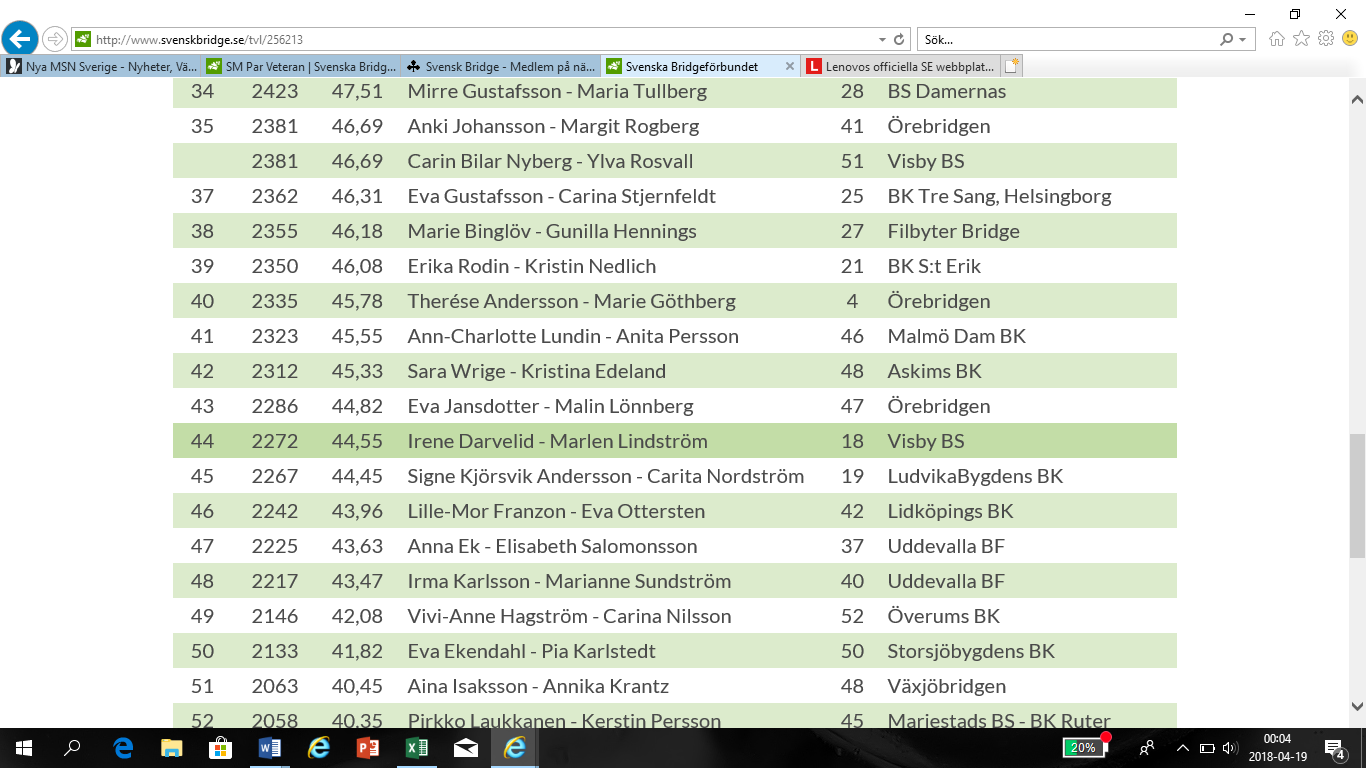 SM-Mixed – 52 par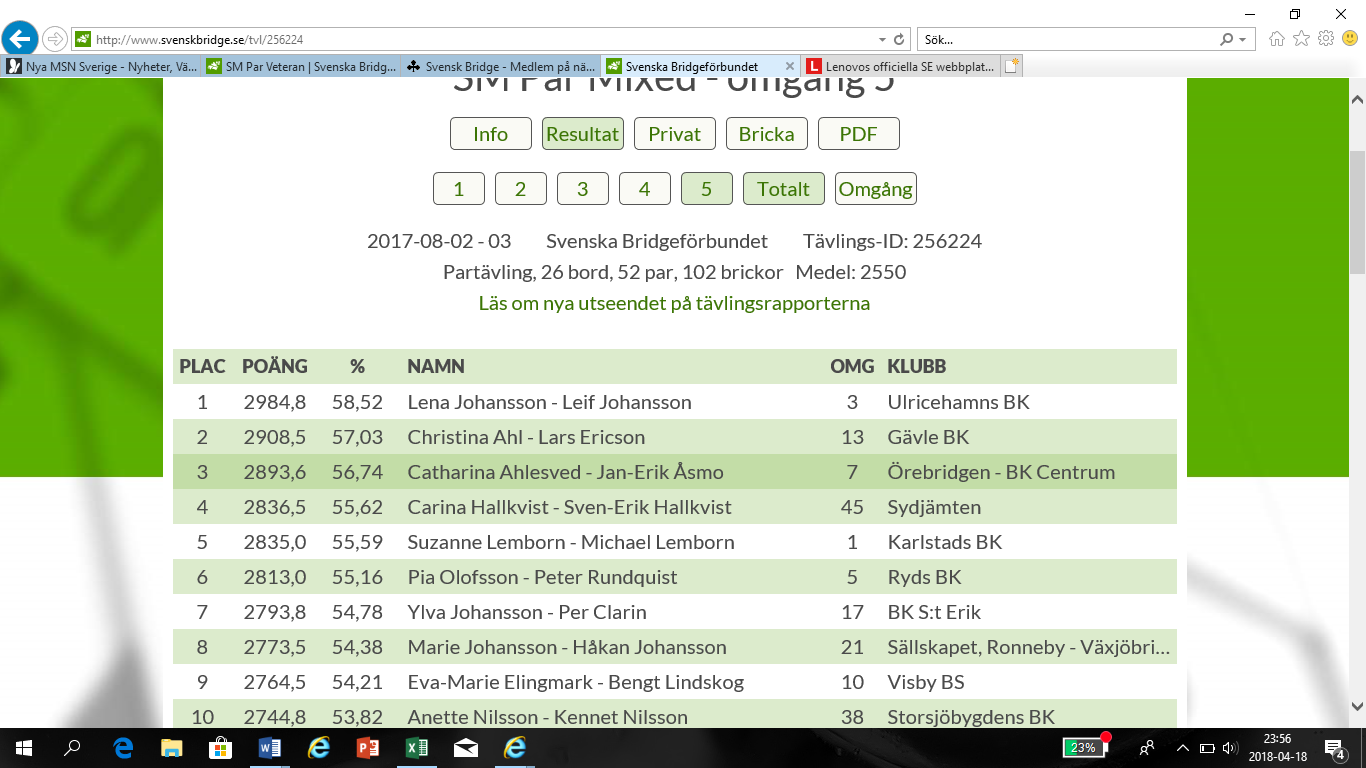 SM-Par – 51 par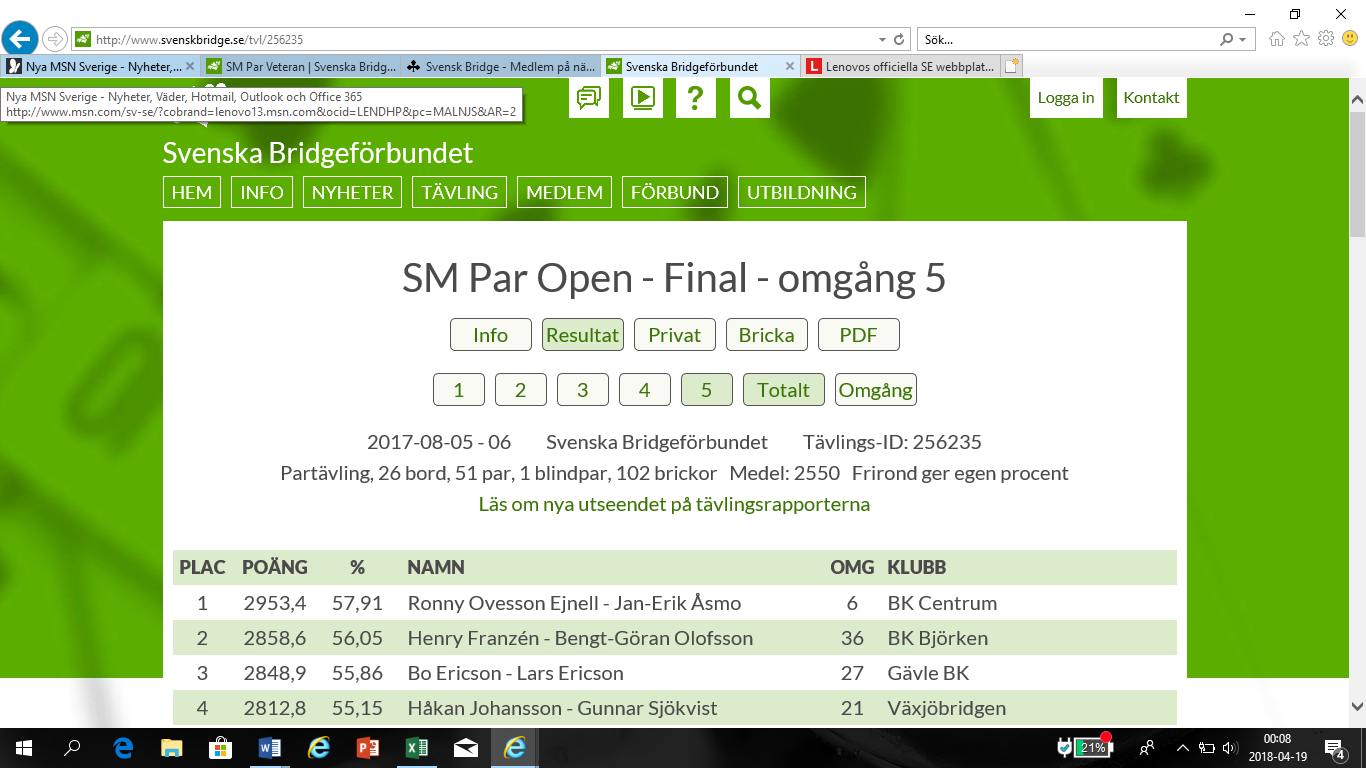 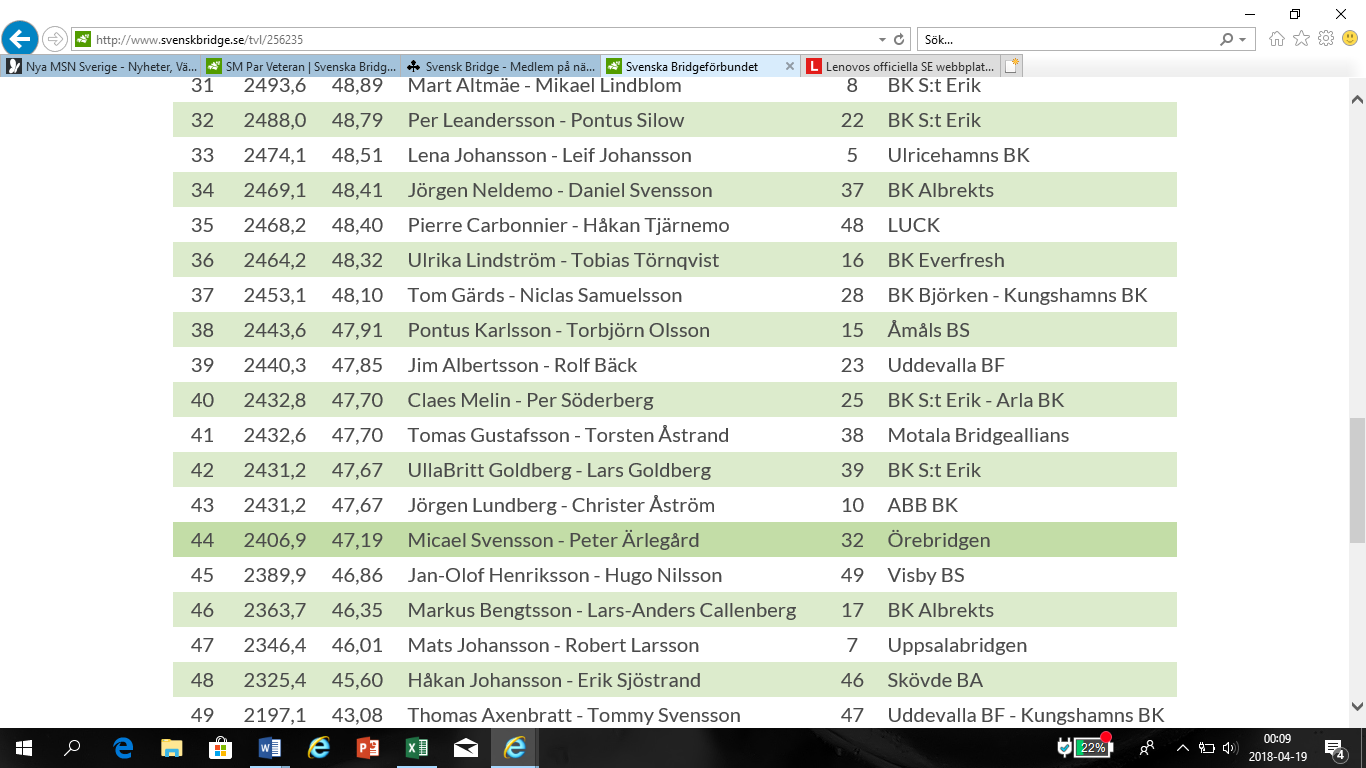 Bilaga till dagordningens punkt 17 – Fastställande av tävlingsprogramFÖRSLAGSpelprogram Gotlands Bridgeförbund 2018 – 2019 att behandlas på årsmötet Ordinarie ledamöterOrdinarie ledamöterOrdförande – Lars-Erik AnderssonIT-ansvarig och vice ordförande – Håkan BjörnsonSekreterare – Carin Bilar NybergDistriktstävlingsansvarig – Bosse LindbergKassör – Ewa MonteliusSuppleantRevisorerRevisorssuppleanterValberedningEva JanYlva Rosvall Janne HjorthBirgitta Gustafsson (sammankallande)Ann WahlströmRunar EdholmHasse TägtVerksamhetsårMedel 3 år 2014/2015 t.o.m. 2016/2017Utfall2017/2018KlubbFårösund84Hörsne3428Klintehamn2829Sudret2926Visby70     78Totalt170165Ersättning vid distriktstävling - silvertävlingErsättning vid distriktstävling - silvertävlingErsättning vid distriktstävling - silvertävlingEndagars tävlingEndagars tävlingTvådagarstävling24/27 brickor 42/51 brickor300 kr400 kr500 krTävlingMedel 3 år 2014/2015 t.o.m. 2016/2017Utfall2017/2018TävlingMedel 3 år 2014/2015 t.o.m. 2016/2017Utfall2017/2018Par11,316Damer10,012Mixed14,316Veteraner12,716Lag4,05Individuellt22,724Lagserien22,022DM ParPekka Wartia – Bosse Lindberg DM Damer  Ann Wahlström – Inger KraftDM Mixed Carin Bilar Nyberg – Bosse LindbergDM VeteranPekka Wartia – Bosse LindbergDM Individuellt  Bo ElfversonDM LagLars-Erik Andersson, Håkan Björnsson, Bo Elfverson, Bosse LindbergLag LEA:  Lars-Erik Andersson, Håkan Björnson, Bo Elfverson, Bosse LindbergLag Bengt: Bengt Lindskog, Eva-Marie Elingmark, Tin Budin, Stefan Budin Lag Irene: Irene Darvelid, Bo Darvelid, Pekka Wartia, Tomas LundLag JO: Jan-Olof Henriksson, Sune Hallgren, Ulrika Forsberg, Tommy Elingmark Lag Karin: Karin Axelsson, Märta Lindberg, Jan Hjorth, Örjan Grytting, Birgitta GustafssonRonderRonderRonderRonderRonderRonderRonderRonderPlacLagLagKapten1234567Sa1OlssonHBKRune Olsson17,8211,771718,8519,5616,537,82109,352EneqvistSBKUlla-Lena Eneqvist 2,184,926,872010,716,6517,178,423JanKBKEva Jan19,868,232,181,239,315,0817,873,74FritzellVBSLena Fritzell8,4415,0817,821,1513,654,777,4368,345HejdströmKBKGöran Hejdström11,5616,1713,1318,770,442,584,4767,126SvenssonKBKEvert Svensson0,143,83006,353,713,1217,15Torsdag 18.45Torsdag 18.45Torsdag 18.45AnsvarAnm.20182018201820182018Sep613GBF årsmöteLEAParspel20Höst-Mixed 1ML-BL27Höst-Mixed 2ML-BLOkt4111825Gutafejden 1BLNov1Gutafejden 2BL815DM-Mixed 1ML-BL-IFFöranmälan17Lördag - DM-Mixed 2ML-BL-IFFest22DM-Lag 1Föranmälan29DM-Lag 2Dec613Allsvenskan Div 4Föranmälan202720192019201920192019Jan 6Söndag - Staden-Landet, FoleBL-ToJakFöranmälan101724Hansaträffen 1BLFöranmälan31Hansaträffen 2BLFeb714DM-Par 121DM-Par 2Mar  3 Söndag - DM-Dame, KlintehamnEJ-TNFöranmälan714DM-Veteraner 1Föranmälan21DM-Veteraner 228DM-Individuellt 1FöranmälanApr411DM-Individuellt 2 19Fredag - LångfredagslirJOHFöranmälan25Maj29162330Gotlands BridgeförbundGotlands BridgeförbundGotlands BridgeförbundBalansrapport 30 juni 2018Balansrapport 30 juni 2018Balansrapport 30 juni 20182018 06 302018 06 302017 06 30TillgångarTillgångarTillgångarGlas, lager 118 martiniglas, 2 vitvinsglasGlas, lager 118 martiniglas, 2 vitvinsglasGlas, lager 118 martiniglas, 2 vitvinsglas             8 017                 8 017               14 061    Presentpåsar, 5 stPresentpåsar, 5 stPresentpåsar, 5 st                  95                      95                       -      KassaKassaKassa                   -                         -                        56    PlusgiroPlusgiroPlusgiro           47 126               47 126               44 723    RäntefondkontoRäntefondkontoRäntefondkonto           17 078               17 078               17 095    RuterkontoRuterkontoRuterkonto                378                    378                      15    S:a tillgångarS:a tillgångarS:a tillgångar           72 694               72 694               75 950    Eget kapital och skulderEget kapital och skulderEget kapital och skulderEget kapitalEget kapitalEget kapital           44 472               44 472               44 472    Balanserade vinster/förlusterBalanserade vinster/förlusterBalanserade vinster/förluster           31 478               31 478               25 490    Årets resultatÅrets resultatÅrets resultat-3 256-3 2565 988S:a Eget kapital och skulderS:a Eget kapital och skulderS:a Eget kapital och skulder           72 694               72 694               75 950    Gotlands BridgeförbundGotlands BridgeförbundResultaträkning 2017 - 2018Resultaträkning 2017 - 20182017 / 182017 / 182017 / 182016 / 172016 / 17Intäkter    - Tävlingsavgifter48 94048 94048 94044 38044 380    - Medlemsavgifter2 8802 8802 8803 1203 120Summa Intäkter51 82051 82051 82047 50047 500Kostnader    Tävlingsomkostnader45 74545 74545 74538 61138 611    Diverse förnödenheter4 9624 9624 9622 1732 173    Riksstämma3 6003 6003 60000    Bank samt fin. Avgifter769769769728728Summa kostnader55 07655 07655 07641 51241 512Årets resultat-3 256-3 256-3 2565 9885 988